To be sold in AuctionsPlus Spring Store Lamb SaleThursday 15th October 2015 12pmMutooroo Past CoMulyungarie station1900 June/July 15 ewe lambs4500 June/July 15 wether lambsBen Finch 0408 802 760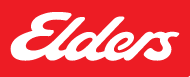 